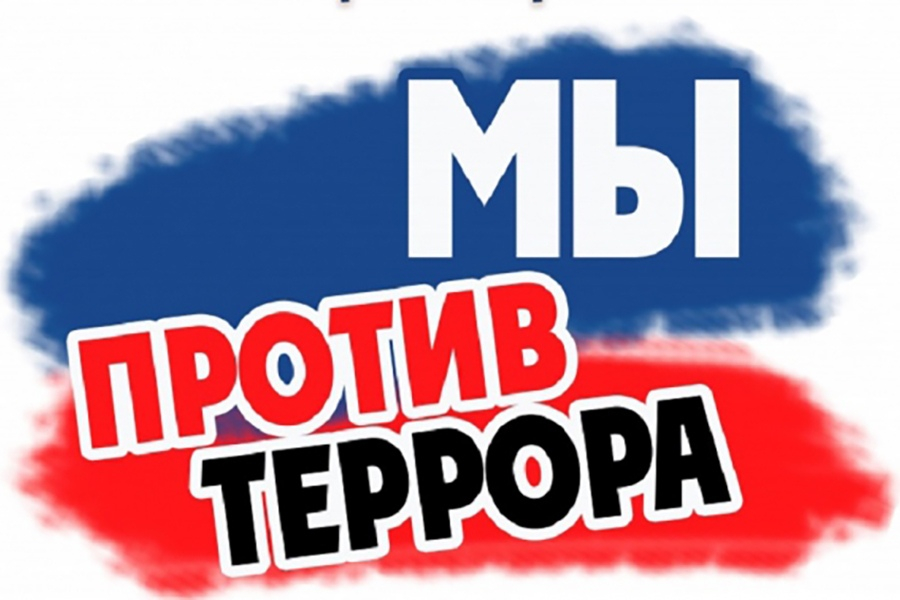 ВМЕСТЕ ПРОТИВ ТЕРРОРИЗМА.        В наше время человечество столкнулось с очень опасным, беспощадным и коварным «хищником» - терроризмом.        Терроризм возникает не сразу и не без подготовки, он рождается и вызревает в долгих социальных и личностных процессах. Например, обостряются межнациональные отношения, провоцируя различные формы протеста, базирующиеся на осуществляемых по национальному признаку нарушениях прав и свобод граждан.        Сейчас, в современном обществе необходимо исключить возможность возникновения экстремизма и терроризма на почве межнациональных отношений путем повышения межкультурной коммуникации и компетентности, позволяющих человеку успешно контактировать с представителями любой культуры. Давайте будем проявлять максимальную веротерпимость, уважение к обычаям и национальным традициям друг друга, воспринимать семью , родственные отношения как одну из самых значительных ценностей, хранить и преумножать традиции и обычаи наших отцов и дедов, и прежде всего исторического, многовекового сосуществования, взаимопонимания и взаимоуважения всех народов нашей Великой Родины.         Во имя будущего всех людей, во имя будущего человеческой цивилизации, все мы во взаимном диалоге культур и религий должны найти общий язык и свести на нет все темные, злобные, деструктивные силы, поощряющие терроризм.           Важно помнить, что терроризм можно одолеть вместе!Администрация МО Назиевское городское поселение